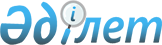 Шектеу іс-шараларын алу және Байғанин ауданы Қарауылкелді ауылдық округі әкімінің 2016 жылғы 29 қарашадағы № 635 "Шектеу іс-шараларын белгілеу туралы" шешімінің күші жойылды деп тану туралыАқтөбе облысы Байғанин ауданы Қарауылкелді ауылдық округі әкімінің 2018 жылғы 19 қаңтардағы № 25 шешімі. Ақтөбе облысының Әділет департаментінде 2018 жылы 1 ақпанда № 5886 болып тіркелді
      Қазақстан Республикасының 2001 жылғы 23 қаңтардағы "Қазақстан Республикасындағы жергілікті мемлекеттік басқару және өзін-өзі басқару туралы" Заңының 35 бабына, Қазақстан Республикасының 2002 жылғы 10 шілдедегі "Ветеринария туралы" Заңының 10-1 бабының 8) тармағына сәйкес және "Қазақстан Республикасы Ауыл шаруашылығы министрлігінің Ветеринариялық бақылау және қадағалау комитеті Байғанин аудандық аумақтық инспекциясы" мемлекеттік мекемесінің бас мемлекеттік ветеринариялық-санитариялық инспекторының 2018 жылғы 3 қаңтардағы № 01 ұсынысы негізінде, Байғанин ауданы Қарауылкелді ауылдық округінің әкімі ШЕШІМ ҚАБЫЛДАДЫ:
      1. Қарауылкелді ауылының "Бармақ батыр", "Барақ батыр", "Құрылысшылар" және "Қазақстан" көшелеріндегі ірі қара малдары арасында бруцеллез ауруын жою бойынша кешенді ветеринариялық шараларының жүргізілуіне байланысты, белгіленген шектеу іс-шаралары алынсын.
      2. Байғанин ауданы Қарауылкелді ауылдық округі әкімінің 2016 жылғы 29 қарашадағы № 635 "Шектеу іс шараларын белгілеу туралы" (нормативтік құқықтық актілерді мемлекеттік тіркеу тізілімінде № 5151 болып тіркелген, 2016 жылдың 8 желтоқсанында "Жем-Сағыз" газетінде жарияланған) шешімінің күші жойылды деп танылсын.
      3. "Қарауылкелді ауданы әкімі аппараты" мемлекеттік мекемесі заңнамада белгіленген тәртіппен:
      1) осы шешімді Ақтөбе облысының Әділет департаментінде мемлекеттік тіркеуді;
      2) осы шешімді мерзімді баспа басылымдарында және Қазақстан Республикасы нормативтік құқықтық актілерінің Эталондық бақылау банкінде ресми жариялауға жіберуді қамтамасыз етсін.
      4. Осы шешім оның алғашқы ресми жарияланған күнінен бастап қолданысқа енгізіледі.
					© 2012. Қазақстан Республикасы Әділет министрлігінің «Қазақстан Республикасының Заңнама және құқықтық ақпарат институты» ШЖҚ РМК
				
      Қарауылкелді ауылдық 
округінің әкімі:

С. Жұбан
